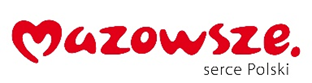 ZP/TP/10/2023Załącznik nr 8WYKAZ OSÓB, KTÓRE BĘDĄ UCZESTNICZYĆ	 W WYKONYWANIU ZAMÓWIENIA 	(dla wykonawcy, który złożył ofertę najkorzystniejszą)Przystępując do postępowania o udzielenie zamówienia publicznego na zadanie p.n.     „Przebudowa drogi gminnej w miejscowości Opiłki Płoskie, gmina Chorzele”.w imieniu:Poniżej należy wykazać, że wykonawca dysponuje osobami, które skieruje do realizacji zamówienia, posiadającymi n/w uprawnienia i doświadczenie:kierownikiem budowy, który posiada uprawnienia do kierowania robotami budowlanymi w zakresie odpowiadającym przedmiotowi zamówienia - w specjalności inżynieryjnej drogowej lub odpowiadające im uprawnienia wydane na podstawie wcześniej obowiązujących przepisów oraz posiada co najmniej 3 lata doświadczenia zawodowego w nadzorowaniu lub kierowaniu robotami w specjalności drogowej.Okres doświadczenia zawodowego należy odnosić do czasu czynnego wykonywania zawodu związanego z posiadanymi uprawnieniami, nie wcześniej niż od daty uzyskania wymaganych uprawnień budowlanych do daty upływu terminu składania ofert  w  niniejszym postępowaniu.Dokument należy wypełnić i podpisać kwalifikowanym podpisem elektronicznym lub podpisem zaufanym lub podpisem osobistym. Zamawiający zaleca zapisanie dokumentu  w formacie PDF.Lp.Nazwa (y) Wykonawcy (ów)Adres (y) Wykonawcy (ów)L.p.Funkcja w realizacji zamówieniaImię i nazwiskoKwalifikacje zawodowe Nr i opis uprawnieńOpis doświadczenia(ilość lat)Zakres wykonywanych czynnościInformacje o podstawie dysponowania wykazaną osobą